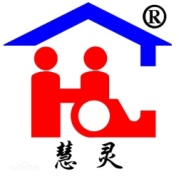 岗位职责第一章  目的第一条   对本机构所有职位需求予以文件化、对职位进行有效配备,同时确保所有职员符合职位需求。第二章  岗位职责的制订第二条   岗位职务描述由中国慧灵办公室或省/直辖市办公室负责编制。第三条   岗位职责包含：职务名称、直接上司、隶属部门、职务描述、任职要求、主要工作指标、以及职责承诺签署。第三章  岗位职责汇编见附件7-1第四章  详细岗位说明书第四条   各省/直辖市办公室、个案中心根据本单位的实际工作情况，参考中国慧灵行政部制订的职务描述，制订详细的岗位说明书（见附件7-2）。